ПРЕДМЕТ: Појашњење конкурсне документације за јавну набавку -Извођење радова на изградњи Пачирског натпутњакa на km 14+839 на ауто-путу Е75, лева трака, деоница: гранични прелаз Келебија - петља Суботица Југ, Сектор 2, и Миљкутског натпутњака на km 3+808,41 на ауто-путу Е75, лева трака, деоница: гранични прелаз Келебија - петља Суботица Југ, Сектор 1, ЈН број: 16/2020У складу са чланом 63. став 2. и став 3. Закона о јавним набавкама („Службени гласник Републике Србије“, бр. 124/12, 14/15 и 68/15), објављујемо следећи појашњење:Сва заинтересована лица која желе да учествују у поступку јавне набавке број 16/2020 Извођење радова на изградњи Пачирског натпутњакa на km 14+839 на ауто-путу Е75, лева трака, деоница: гранични прелаз Келебија - петља Суботица Југ, Сектор 2, и Миљкутског натпутњака на km 3+808,41 на ауто-путу Е75, лева трака, деоница: гранични прелаз Келебија - петља Суботица Југ, Сектор 1, могу се обратити на мејл адресу tatjana.radukic@mgsi.gov.rs, како би приступили увиду у документацију и електронским путем преузели предмер у excel формату, који је предвиђен конкурсном документацијом у word документу. У случају неслагања између података у excel формату и података у формату који је предвиђен конкурсном документацијом, биће релевантани подаци у формау који је предвиђен конкурсном документацијом.Комисија за јавну набавку 16/2020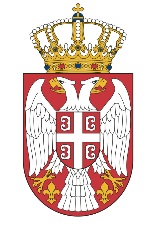   МИНИСТАРСТВО ГРАЂЕВИНАРСТВА,  МИНИСТАРСТВО ГРАЂЕВИНАРСТВА,САОБРАЋАЈА И ИНФРАСТРУКТУРЕСАОБРАЋАЈА И ИНФРАСТРУКТУРЕБрој:404-02-42/2/2020-02Број:404-02-42/2/2020-02Датум: 25.03.2020. годинеДатум: 25.03.2020. годинеНемањина 22-26, БеоградНемањина 22-26, Београд